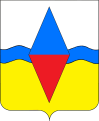  РЕШЕНИЕ                       СОВЕТА  ЮГО-СЕВЕРНОГО СЕЛЬСКОГО ПОСЕЛЕНИЯТИХОРЕЦКОГО РАЙОНАот 12.08.2019 г.                                                                                                    № 197                                                                станица Юго-СевернаяОб утверждении Положения о дополнительном материальном стимулировании и поощрении лиц, замещающих муниципальные должности, должности муниципальной службы в администрации Юго-Северного сельского поселения Тихорецкого района, и работников администрации Юго-Северного сельского поселения Тихорецкого района, замещающих должности, не являющиеся должностями муниципальной службы           В целях стимулирования труда лиц, замещающих муниципальные должности, должности муниципальной службы в администрации Юго-Северного сельского поселения Тихорецкого района, и работников администрации Юго-Северного сельского поселения Тихорецкого района, замещающих должности, не являющиеся должностями муниципальной службы, и на основании Трудового кодекса Российской Федерации, Федерального закона от 2 марта 2007 года № 25-ФЗ «О муниципальной службе в Российской Федерации», Закона Краснодарского края от 8 июня 2007 года                № 1244-КЗ «О муниципальной службе в Краснодарском крае», Совет Юго-Северного сельского поселения Тихорецкого района р е ш и л: 1.Утвердить Положение о дополнительном материальном стимулировании и поощрении лиц, замещающих муниципальные должности, должности муниципальной службы в администрации Юго-Северного сельского поселения Тихорецкого района, и работников администрации Юго-Северного сельского поселения Тихорецкого района, замещающих должности, не являющиеся должностями муниципальной службы (прилагается).2.Признать утратившим силу решение Совета Юго-Северного сельского поселения Тихорецкого района от 11 февраля 2010 года № 26 «Об утверждении Положения о выплате премии муниципальным служащим».         3.Главному специалисту администрации Юго-Северного сельского поселения Тихорецкого района (Тучкова) обеспечить обнародование настоящего решения в установленном порядке и его размещение на официальном сайте администрации Юго-Северного сельского поселения Тихорецкого района в информационно-коммуникационной сети «Интернет».4.Контроль за выполнением настоящего решения возложить на планово-бюджетную комиссию Совета Юго-Северного сельского поселения Тихорецкого района (Камыхин).5.Решение вступает в силу со дня его официального обнародования и распространяется на правоотношения, возникшие с 1 января 2019 года.Глава Юго-Северного сельского поселения Тихорецкого района                                                           А.В. Аулов